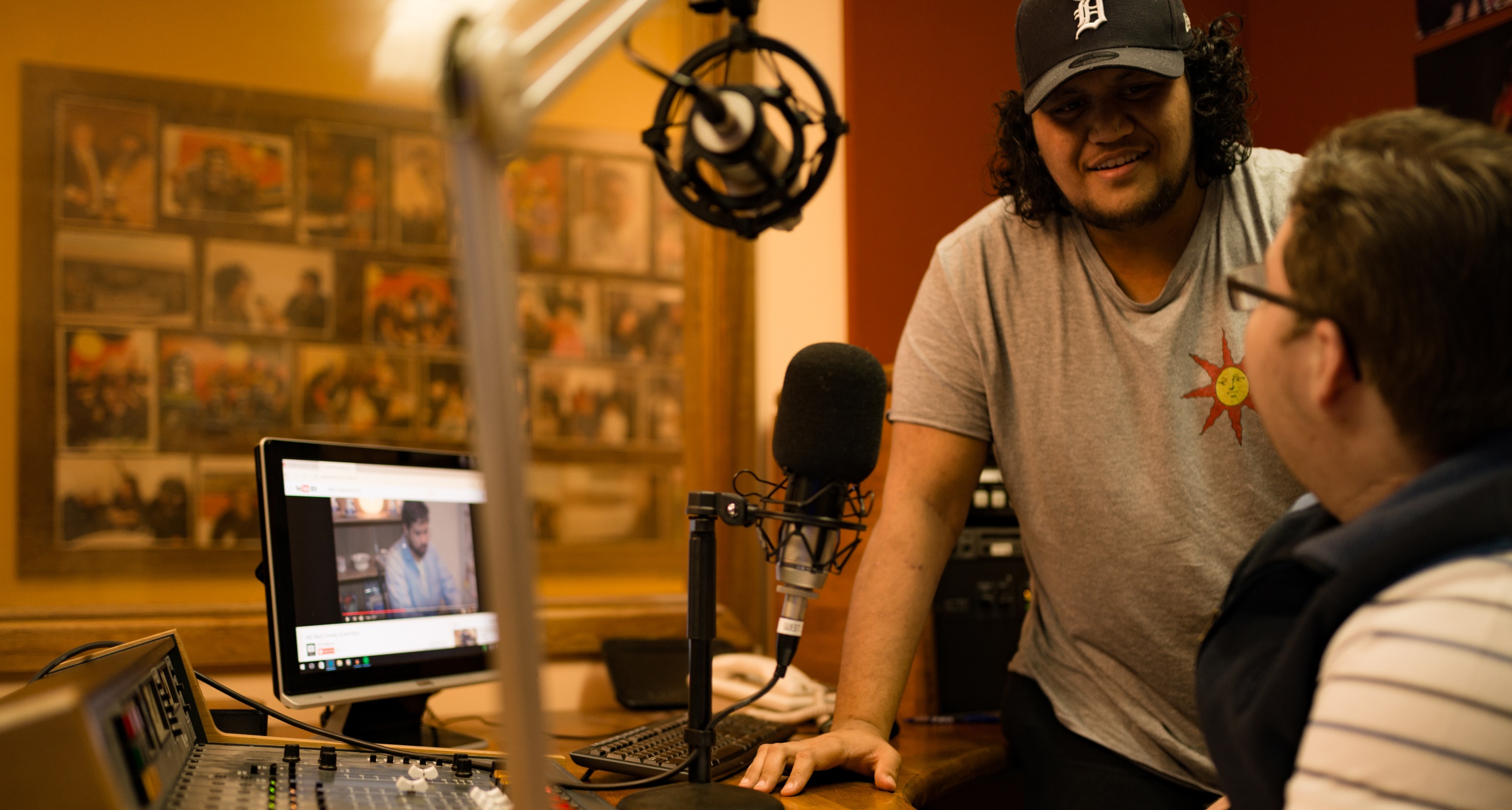 
More than radio – a community assetSocial Return on Investment (SROI) analyses of Indigenous Broadcasting Services Umeewarra Media (Umeewarra)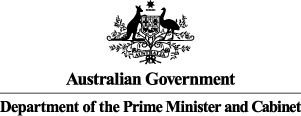 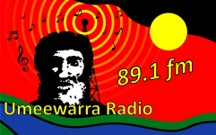 About Umeewarra 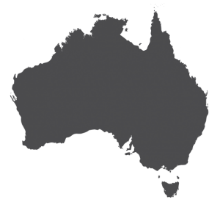 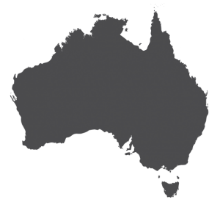 Umeewarra Aboriginal Media Association, or Umeewarra Radio 
89.1 FM, is based in Port Augusta and was set up in 1987. Umeewarra broadcasts to the community of Port Augusta as well as to the Aboriginal communities in Davenport, Whyalla and Port Pirie. The Aboriginal and non-Aboriginal people of Port Augusta have endured a fractious relationship over the years, so Umeewarra plays an important role in bringing people together. Umeewarra is now one of only two Aboriginal community controlled organisations in Port Augusta, down from at least 10 in the 1980s. Umeewarra produces radio and community education campaigns and provide a range of community services.Impact of Umeewarra In the three year period covered by this SROI analysis, Umeewarra is projected to generate substantial outcomes across four key areas: providing a communication medium, strengthening community, strengthening culture and facilitating meaningful employment and participation. These outcomes will be generated for listeners and community members, employees and volunteers, Aboriginal people employed by other organisations in Port Augusta and the Government. The most significant outcomes for listeners and the community are that their community and cultures are strengthened through Umeewarra’s activities. Umeewarra does this in part by providing a strong, safe place where Aboriginal people feel they belong. Community is also strengthened through being informed about issues that matter to them and by being able to tune in and hear positive stories and music about Aboriginal people. Non-Aboriginal community members also experience value in being brought together for events, including during NAIDOC week, through which Umeewarra plays an important role in the reconciliation of a fractured community. Government benefits from the resultant strengthened community cohesion, and from the community having an increased awareness of public health and safety messages through Umeewarra’s effective communication of these messages.For employees and volunteers, Umeewarra creates employment and volunteer opportunities which are aligned with their interests and supports people in those roles with training. Umeewarra also helps connect Aboriginal people to employment with other organisations through their Job Watch radio segment. Financial proxies have been used to approximate the value of these outcomes. The social, economic and cultural value associated with the outcomes is forecast to be $5m for FY18-20. During this period, $1.2m is forecast to be invested in Umeewarra, with most (78 per cent) coming from the Department of the Prime Minister Cabinet (PM&C) through the Indigenous Advancement Strategy. 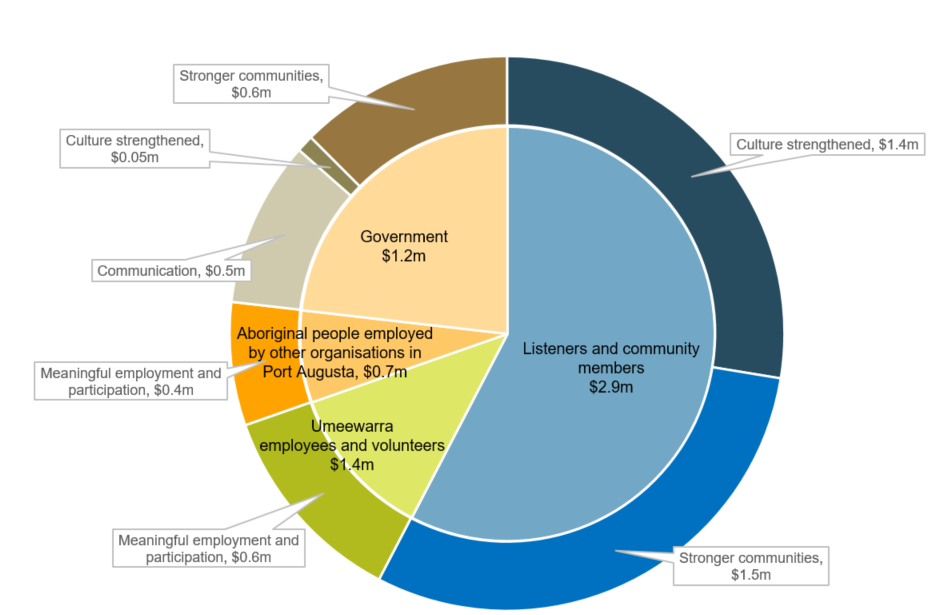 